Supplementary MaterialFeature Importance Analysis Supplementary Table 1: For each enzyme sample in the datasets various protein features were computed. This table presents different feature groups and their corresponding dimensionality after the removal of duplicate descriptors.With the purpose of better illustration, the overall importance scores of different features, at the level of feature category, were calculated and shown in Supplementary Figure 1. The feature category importance score is calculated as the average of all F-scores corresponding to single descriptors in that particular feature category. The feature importance analysis was not a part of the workflow that was used for the development of this tool and it was conducted independently from feature selection, aiming for descriptive purposes only to provide readers with a brief overview of the predictive information embedded within each feature category. 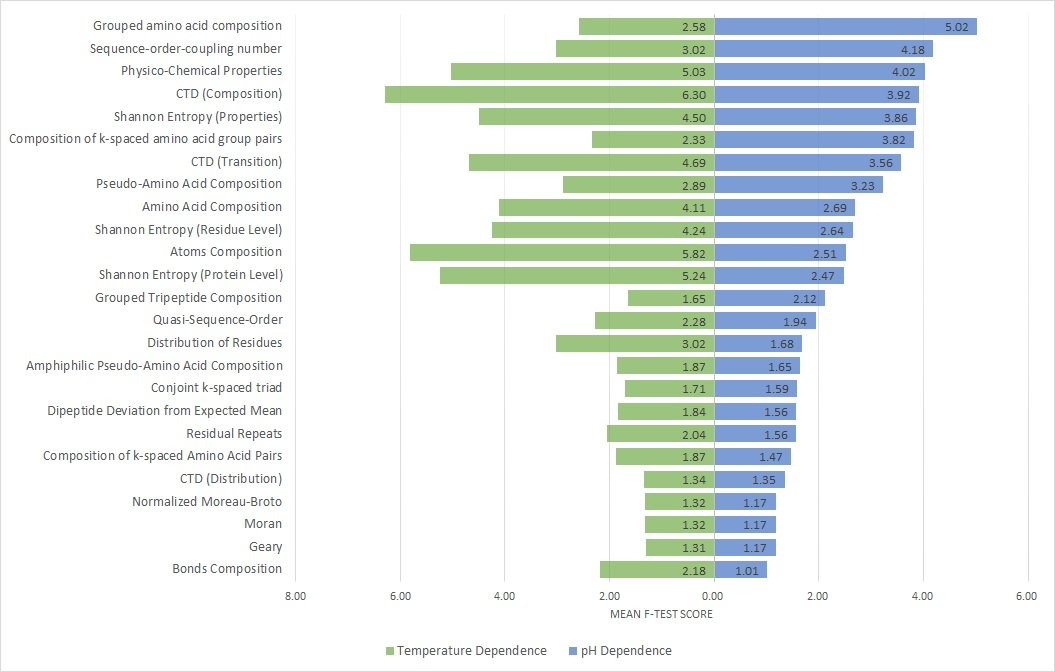 Supplementary Figure 1 This figure illustrates the importance of each feature set for the prediction of pH and temperature dependence. Detailed information about each feature group and their calculation formulas are completely elaborated in iFeature (Chen et al., 2018) and PFeature (Pande et al., 2019) tool manuals.As presented in Supplementary Figure 1, CTD (Composition), physico-chemical properties, atoms composition and Shannon Entropy are among the more important features. When considered separately, the features that are more important to temperature dependence are not necessarily equally relevant to pH dependence which implies the contrasting molecular basis of these attributes.Comparative Metagenomic Analysis 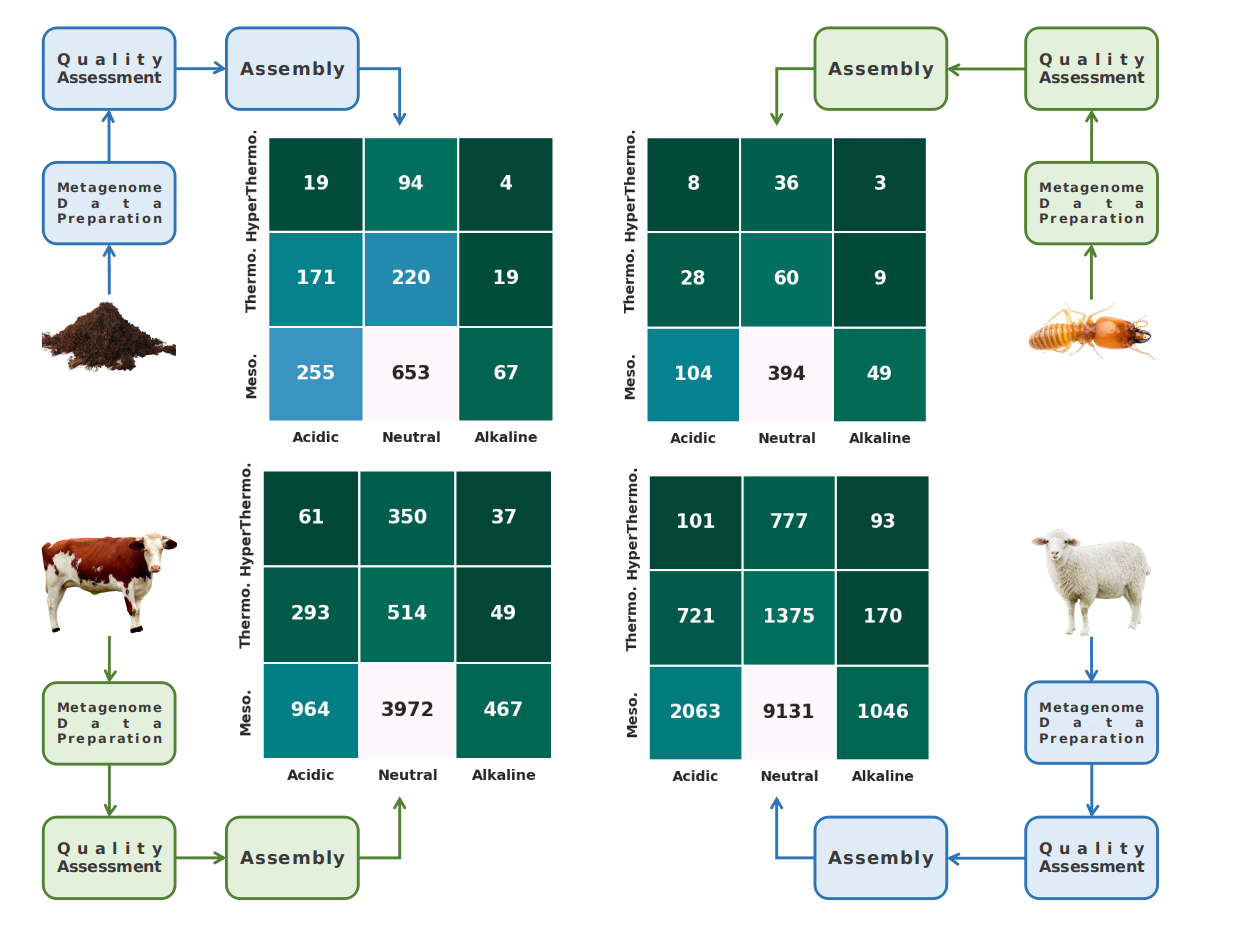 Supplementary Figure 2: An overview of metagenome comparative analysis of four different samples. Heat-maps represent the number of cellulases found in 9 possible classes of pH and temperature dependence.Supplementary Table 2: This table presents the number of obtained contigs from the assembly of raw metagenome data in addition to the number of cellulases that were identified from each sample. The cellulase/contig ration represents the prevalence of cellulose-degrading enzymes in each environment.The comparative analysis results indicate that the sheep rumen had the highest number of cellulase genes while the ratio of cellulases to all assembled contigs was higher in cattle rumen. In comparison, fewer cellulases were found within soil and termite samples. The significantly higher abundance of cellulolytic enzymes in the rumen environments proves the cellulolytic abilities of ruminants’ digestive system (Stewart et al., 2019). Not surprisingly, the majority of identified cellulases in all four samples were neutral and mesophilic. However, comparatively, the soil environmental sample had more acidic enzymes.Sequence information of PersiCel5 and PersiCel6The provisional accession IDs are MN821011 and MN821012 for PersiCel5 and PersiCel6 respectively.PersiCel5LOCUS       BSeq#1                  1026 bp    DNA     linear   ENV 14-OCT-2019ACCESSION   MN821011 (will be available from 2021)ORGANISM uncultured bacterium            Bacteria; environmental samples.     gene        1..1026                     /gene="PersiCel5"     CDS        1..1026                     /gene="PersiCel5"                     /codon_start=1                     /transl_table=11                     /product="PersiCel5"                     /translation= "MKKSFVFVLAAFLVFTSCTAKNKDTHLAVDKNGKTVVERYGNLQILKNTLCDQNGNPVQLRGMSSHGLQWYGKYANNNVIRWLREDWNCQIFRTALYLGEGGFINNGSLKFLVFESIESCIKNGMYVLVDWHVLSDKDPMLYKNRAVEFFSEIAEKYGSYPNIIYEICNEPNGRNVTWDNNIKPYAEEVIATIRKYDPDNIIIVGTPNWSQDVDVAAKNPITEQKNIMYTLHFYAGSHGDKLRRKASKALKAGIPLFVTEWGTTKDSGDGGVFEKETLEWMEFLQKNNISWVNWSINNKGEDSGILKYNADKSGDGNWNEDDLSPSGIFVRKILRNEIDIK"BASE COUNT      359 a    182 c    216 g    269 tORIGIN              1 atgaagaagt cctttgtatt tgtactggct gcttttttag tttttacatc atgtaccgca       61 aaaaacaagg atacccacct tgcagttgat aaaaacggaa aaaccgtagt agaacgttac      121 ggcaaccttc aaattctaaa gaacacactt tgcgaccaaa acggtaatcc cgtccagctg      181 cggggcatga gttcgcacgg tttgcaatgg tacgggaaat atgcaaataa caatgtcata      241 agatggcttc gggaggattg gaactgccaa atattccgta cagcacttta tcttggtgaa      301 ggtggtttta tcaataacgg ctcattgaaa ttcctcgttt ttgaatcaat agaatcatgt      361 attaaaaatg gtatgtatgt gcttgttgac tggcacgtgc tttctgacaa agatccgatg      421 ttgtacaaaa acagagctgt tgagtttttt tccgaaatcg ccgaaaaata cggttcatac      481 cctaatatta tctatgaaat ctgcaacgaa cccaacggaa ggaatgttac ctgggacaat      541 aacataaaac cgtatgcgga agaagtaatc gccactatca gaaaatatga tcccgacaac      601 attataatag taggaactcc aaactggagt caggacgtag atgttgccgc aaaaaatcca      661 attacagaac aaaaaaacat aatgtacaca ctgcattttt atgcaggttc gcacggggac      721 aagcttagaa gaaaagcttc gaaagcatta aaagcaggaa tccctttgtt tgtaacagaa      781 tgggggacaa ctaaagactc cggcgacggt ggtgtgtttg aaaaagaaac tttggaatgg      841 atggaattct tacagaaaaa caatatttca tgggtcaatt ggtctataaa caataaggga      901 gaagattcag gaatcttgaa atataacgcc gacaaatccg gtgatggaaa ctggaatgaa      961 gacgatttat ctccatccgg tatttttgta agaaaaattc ttcgcaatga gatagatata     1021 aaataaPersiCel6LOCUS       BSeq#1                  1008 bp    DNA     linear   ENV 14-OCT-2019ACCESSION   MN821012 (will be available from 2021)ORGANISM uncultured bacterium            Bacteria; environmental samples.     gene        1..1008                     /gene="PersiCel6"     CDS        1..1008                     /gene="PersiCel6"                     /codon_start=1                     /transl_table=11                     /product="PersiCel6"                     /translation="MNKKHLRAFIALFTLIFTVSCTAREAWVRVEGNKFVDPQGKELVFRGLCFSDPVKLVSDGQWNRRYFAQAAHWGANVVRFAVHPANLNAMGWEETFQAMDQGIAWAKELGMYVIMDWHSIGNLKDELYTSPMYNTTREETFKFWRTVAERYKDEPTVALYELFNEPTVTAEGVGSCSWTEWKQLQEQLIDAIRAINPHAVCLCAGFNWAYDLTPVAQEPVERPNVAYVCHPYPMKRSQPWEEQWEADFGYVADTYPVICTEIGYCLENEPGAHIPVISTDEYGEHITRYLEKKGISFTVWCFDVHWAPTLISDWDFTPTTQGRFFKAYLQEKAGK"BASE COUNT      213 a    289 c    290 g    216 tORIGIN              1 atgaataaga agcatttgcg ggcttttatc gccctgttta ccctcatttt tactgtctcc       61 tgtaccgccc gggaagcctg ggtgcgcgtg gaagggaaca agtttgtgga tcctcaaggg      121 aaggaactgg tcttccgcgg cctctgtttt tcggacccgg tgaagctcgt gagcgatggc      181 cagtggaacc ggcgctattt tgcgcaggcg gcccattggg gcgccaacgt ggtccgtttc      241 gccgtccatc cggccaacct gaacgccatg ggctgggaag aaactttcca ggctatggac      301 cagggcatcg cctgggccaa agagctggga atgtatgtca ttatggactg gcattccatc      361 ggcaatctca aggacgaatt gtacacttcg cctatgtaca ataccacccg ggaggaaacg      421 ttcaagttct ggcgcaccgt ggcggagcgt tataaggacg aacccacggt agccctgtac      481 gaactgttca acgaacccac ggtgacggcc gagggcgtag gctcctgctc ctggaccgaa      541 tggaaacagt tgcaggaaca gctcatcgac gccatccgcg ccatcaatcc ccatgcggtg      601 tgcctgtgcg ccggattcaa ctgggcgtac gaccttaccc cggtggccca ggagccggtg      661 gaacgtccga atgtggctta cgtgtgccat ccttatccca tgaagcggtc ccagccctgg      721 gaggaacagt gggaggccga tttcggctat gtggccgata cctatcccgt catctgtacg      781 gaaatcggtt actgcctgga gaacgagccc ggtgcccata ttccggtaat ctccaccgat      841 gaatacggcg agcacattac ccgctacctg gagaagaagg gcatctcctt cacggtctgg      901 tgcttcgatg tccactgggc ccccacgctc atcagtgact gggatttcac tcccaccacg      961 cagggccgtt tcttcaaagc ctatcttcag gagaaggctg gaaaatagReferences Chen, Z., Zhao, P., Li, F., Leier, A., Marquez-Lago, T. T., Wang, Y., et al. (2018). IFeature: A Python package and web server for features extraction and selection from protein and peptide sequences. Bioinformatics. doi:10.1093/bioinformatics/bty140.Chou, K. C. (2005). Using amphiphilic pseudo amino acid composition to predict enzyme subfamily classes. Bioinformatics. doi:10.1093/bioinformatics/bth466.Pande, A., Patiyal, S., Lathwal, A., Arora, C., Kaur, D., Dhall, A., et al. (2019). Computing wide range of protein/peptide features from their sequence and structure. bioRxiv. doi:10.1101/599126.Shen, H. B., and Chou, K. C. (2008). PseAAC: A flexible web server for generating various kinds of protein pseudo amino acid composition. Anal. Biochem. 373, 386–388. doi:10.1016/j.ab.2007.10.012.Shen, J., Zhang, J., Luo, X., Zhu, W., Yu, K., Chen, K., et al. (2007). Predicting protein-protein interactions based only on sequences information. Proc. Natl. Acad. Sci. doi:10.1073/pnas.0607879104.Stewart, R. D., Auffret, M. D., Warr, A., Walker, A. W., Roehe, R., and Watson, M. (2019). Compendium of 4,941 rumen metagenome-assembled genomes for rumen microbiome biology and enzyme discovery. Nat. Biotechnol. 37, 953–961. doi:10.1038/s41587-019-0202-3.FeaturesDimensionComposition of k-spaced Amino Acid Pairs2400Conjoint k-spaced triad (Shen et al., 2007)2040Dipeptide Deviation from Expected Mean400Geary Autocorrelation240Moran Autocorrelation 240Normalized Moreau-Broto Autocorrelation240CTD (Distribution)180Composition of k-spaced amino acid group pairs150Grouped Tripeptide Composition125Quasi-Sequence-Order100Amphiphilic Pseudo-Amino Acid Composition (Chou, 2005)80Sequence-Order-Coupling number60Pseudo-Amino Acid Composition (Shen and Chou, 2008)50CTD (Transition)39CTD (Composition)38Physico-Chemical Properties27Shannon Entropy (Properties)21Residual Repeats20Distribution of Residues20Shannon Entropy (Residue Level)20Amino Acid Composition20Atoms Composition5Grouped amino acid composition5Bonds Composition3Shannon Entropy (Protein Level)1Total No. of contigsNo. of identified cellulases Cellulase / ContigCattle rumen1,623,55867070.0041Sheep rumen4,185,018154770.0036Termite gut972,9416910.0010Soil1,479,33115020.00071